CDC VACCINATING OUR CHILDREN TO DEATH!Parents Need to Begin Calling the Shots, Not BigPharma, Bill Gates or CongressAmerica’s parents may not like what I am about to say, but they need to give serious consideration to it. We have made some serious decisions regarding our children over the years under the direction of our government and others. We have sent our children to school for “strangers” to manipulate; listened to big Pharma along with the government create health problems when there were none to force medication and vaccinations; allowed our children to live in front of the “boob tube” rather than play outside and using the ads to make them overweight and have you buy them whatever they wanted.Though hard to prove, I am convinced the massive doses of vaccinations is part of the long-range plan in lowering the population numbers (UN) and is a form of eugenics (population control) as are legalized abortions.I have talked in the past about Monsanto and how the Federal government has allowed them to taint our food, not have to list the true contents on labels or tell us where a particular food came from (fish, shrimp, chicken and what country).This is a money maker for "big Pharm" along with the approval of our non-medical legislators for a payback into their political coffers.The International Agency for Research on Cancer (IARC) in France has received over $48 million from America’s National Institutes of Health (NIH) over the years to determine whether various chemicals cause cancer in humans. Of more than 900 chemicals it has reviewed, only one was ever found to be "non-carcinogenic". The latest substance to face IARC scrutiny is glyphosate, the active ingredient in the herbicide Round Up. Not surprisingly, the agency branded glyphosate carcinogenic. But this time evidence is surfacing of collusion with anti-chemical activist groups and class action lawyers, serious conflicts of interest involving a key IARC glyphosate reviewer, and IARC manipulation of scientific reports along with deliberate withholding of studies that concluded the chemical is safe, so that the agency could get a guilty verdict. Link I totally agree with this author, Paul Driessen when he says "This is not science - it is manipulation and deception supported by our tax dollars.Kathleen Sebelius LIED when she told America's mothers and fathers that there was no link between vaccinations and medical problems in our young children. She then went on to ask newspapers, magazines and television journalists to NOT listen to parents stating, “There are groups out there that insist that vaccines are responsible for a variety of problems, despite all scientific evidence to the contrary. We (the office of the President of the Health and Human Services Administration) have reached out to media outlets to try to get them not to give the views of these people equal weight in their reporting.” Now if there are no problems, then why would a mother do that?Medically the plan was all laid out too! In the 60’s and 70’s the push was for every time your child sneezed they were given Ampicillin. Ampicillin only works against bacteria; it does not treat viral infections like the common cold or help with a runny nose when a child is cutting a tooth. Erring on the side of caution certainly applies to giving your children medication. Repeated use can cause a second infection or over time make a child allergic or build up an immunity to it. Use ampicillin with extreme caution in CHILDREN younger than 10 years old who have diarrhea or an infection of the stomach or bowel.Years ago, if a kid was bored and didn’t listen well in class, he was considered lazy, a daydreamer or perhaps a bit rambunctious. These days, he’s labeled with a mental disorder. Teachers are quick to suggest testing, medication and that he or she is ADHD.The CDC says 6.4 million kids ages 4-17 have been “diagnosed with ADHD” since 2011. That stat doesn’t even include the 198,000 kids under age five who are taking ADHD drugs. Besides that, I guarantee you, these numbers are a lot higher today because every year the rates continue to skyrocket.How can this be? You don’t suppose it could be a made up diagnosis just to get your child “drugged up”? Retired Harvard psychologist, Dr. Jerome Kagan states ADHD is an invention – a made up invention for every child in school who isn’t doing well. Send him to see his physician and the physician prescribes Ritalin. Kagan stated, “In fact, 90 percent of these kids don’t have an abnormal dopamine metabolism. The problem is, if a drug is available to doctors, they’ll make the corresponding diagnosis.” Also kick-backs from the pharmaceutical companies.Even child psychiatry researcher Leon Eisenberg who is identified as the “inventor” and founding father” of AHA/ADD stated in an interview with Der Spiegel seven months before his death in 2009, “ADHD is a prime example of a "fictitious disease.”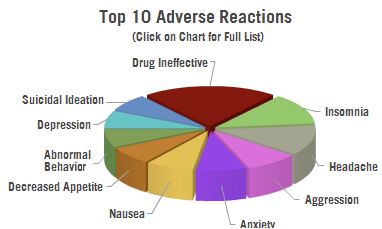 As far back as 1998, Dr. Edward C. Hamlyn, founding member of the Royal College of General Practitioners stated, “ADHD is fraud – intended to justify starting children on a life of drug addiction.”Three facts you should know:ADHD medications are dangerousADHD cannot be provenDrug companies aggressively push the sale of Ritalin and the ADHD diagnosis.Even Roger Griggs, the pharmaceutical executive who introduced Adderall in 1994, said he strongly opposes marketing stimulants to the general public because of their dangers. He calls them ‘nuclear bombs,’ warranted only under extreme circumstances and when carefully overseen by a physician.FACT:  At least 31 school shootings and/or school-related acts of violence have been committed by those taking or withdrawing from psychiatric drugs. Take a child off of Ritalin instantly rather than gradually, and see what happens.Good news for parents is if you have a child who often behaves in ways listed on the ADHD list, there’s a much safer and more promising way to help your kids!Get as far away from the Standard American Diet (SAD) as you can. I could go on and on about the SAD – which I blame Big Food, Big Ag and Monsanto for – the sisters of Big Pharma. Thanks to our highly processed and addictive dead food choices, we’ve got people feeding their poor bodies loads of harmful, toxic junk. We eat things we are sensitive or allergic too. We accumulate a build-up of GMOs, artificial sweeteners (aspartame, high fructose corn syrup, etc.), food dyes, preservatives, nitrates, hormones, antibiotics, MSG – and so on. Toxicity leads to inflammation in the gut. Inflammation in the gut leads to sickness and disease.How about the rise in Autism? Researchers at the Albert Einstein College of Medicine (AECM) have recently published a report that found “the average age of diagnosis for those born before 2005 was just under four years old; for those born during or after 2005, it was roughly two-and-a-half years old” and they are recommending universal screening.Given the undisputed benefit of early identification of autism, sorting out the contribution of universal screening to this pattern will be an important next step to address the concerns of the U.S. Preventive Services Task Force regarding the benefits of early screening.”Meanwhile, researchers at the Milton S. Hershey Medical Center have published a study suggesting that children who live in areas where aerial pesticide spraying to kill mosquitoes have a “significantly higher rate of autism” than children in other areas.Stephanie Seneff, PhD, has researched biology and technology over the years having published over 170 scholarly peer-reviewed articles. December 2014, Dr. Seneff made the surprising statement, ““At today’s rate, by 2025, one in two children will be autistic.” She noted that the side effects of autism closely mimic those of glyphosate toxicity, and presented data showing a remarkably consistent correlation between the use of Roundup on crops (and the creation of Roundup-ready GMO crop seeds) with rising rates of autism. Children with autism have biomarkers indicative of excessive glyphosate, including zinc and iron deficiency, low serum sulfate, seizures, and mitochondrial disorder.Aerial dispersal of parathyroid pesticides are sprayed during summer months to maintain control over mosquito populations to reduce the instances of conditions they spread such as equine encephalitis. Steven Hicks, assistant professor of pediatrics for the MHMC explained: “Preventing mosquito-borne encephalitis is an important task, but suggests communities that have pesticide programs to help control the mosquito population might consider ways to reduce child pesticide exposure, including alternative application methods.”A fellow panelist reported after Dr. Seneff’s presentation, “All of the 70 or so people in attendance were squirming, likely because they now had serious misgivings about serving their kids, or themselves, anything with corn or soy, which are nearly all genetically modified and thus tainted with Roundup and its glyphosate.”Dr. Seneff noted the ubiquity of glyphosate’s use. Because it is used on corn and soy, all soft drinks and candies sweetened with corn syrup and all chips and cereals that contain soy fillers have small amounts of glyphosate in them, as do our beef and poultry since cattle and chicken are fed GMO corn or soy. Wheat is often sprayed with Roundup just prior to being harvested, which means that all non-organic bread and wheat products would also be sources of glyphosate toxicity. The amount of glyphosate in each product may not be large, but the cumulative effect (especially with as much processed food as Americans eat) could be devastating. A recent study shows that pregnant women living near farms where pesticides are applied have a 60% increased risk of children having an autism spectrum disorder.In 2014 William W. Thompson, PhD, an epidemiologist at the CDC’s National Center of Birth Defects and Development Disabilities who received his doctorate in biochemical engineering, was revealed as a CDC whistleblower. Thompson broke a decade of silence over the government’s deliberate concealment of the link between the MMR vaccine (for measles, mumps, and rubella) and dramatically increased risk of autism, particularly in African American boys.Thompson was alleging criminal wrongdoing on the part of his supervisors at the CDC and has expressed deep regret to the parents of America regarding his involvement in the cover-up.February 2004, a study on the MMR vaccine was published in the Journal of Pediatrics by three CDC scientists. The study gathered information on 2,583 children in Atlanta between 1986 and 1993 concluding, “there is no significant associations between the age at which the vaccine is administered and the incidence of “developmental regression” such as autism.”That same month, Dr. Thompson wrote to Dr. Julie Gerberding (then director of the CDC, now director of Merck’s vaccine division). In this letter he discusses his intention to present, at an Institute of Medicine meeting on vaccines and autism the following week, “several problematic results” that the Atlanta study had produced.For the next ten years, Dr. Brian Hooker, of the Focus Autism Foundation, tried to obtain the original data from that study. In 2014, through a Freedom of Information Act (FOIA) request, Dr. Hooker received much of the data. He was also allowed to view several highly sensitive documents related to the study thanks to a request from Rep. Darrell Issa (R-CA), chair of the House Oversight and Government Reform Committee.Thompson guided Hooker to evidence that there was a statistically significant relationship between the age at which the MMR vaccine was first given and the incidence of autism—particularly in African-American boys. Thompson revealed that CDC researchers did not include any children who did not have a valid State of Georgia birth certificate, thereby reducing the study’s sample size by 41%, which dramatically skewed the statistical findings. Thompson claimed this manipulation was intentional because of top-down pressure to promote a pro-vaccine agenda, and because of the CDC’s reluctance to address the vaccine-autism connection.Hooker presented his own research—a re-analysis of the original data—in a paper published August, 2015 in the peer-reviewed journal Translational Neurodegeneration. In African American boys who received the vaccine at 24 months of age (that is, “on schedule,” as opposed delaying the vaccine until 36 months or later), Hooker said the raw data shows the incidence of autism to be 340% higher. Dr. Hooker suggests the extraordinary vulnerability of young African American boys to autism from vaccinations may result from their low vitamin D levels, given their dark skin pigmentation. The prevalence of autism in African Americans is nearly 25% higher than that of whites. “The CDC knew about the relationship between the age of first MMR vaccine and autism incidence in African-American boys as early as 2003,” Hooker says, “but chose to cover it up.”Has America forgotten that 4 years ago the CDC was caught in the “fear mongering” campaign over the West Nile Virus? We were told the West Nile Virus was spreading uncontrollably like “wildfire”. Even with the CDC admitting that only a “miniscule” of people have even a remote chance of contracting the virus, they pushed for mass spraying of cities around the country with toxic pesticides, and actively encouraged people to coat themselves in toxic DEET chemicals to deter mosquitoes.DEET is an insect repellant chemical which if used in excess can cause damage to a person’s nervous system. “The Dangers of DEET”Scientists are willing to lie through their teeth in support of the big pharma and petro-chemical labs who sign their pay checks. Sounds a little like the untrustworthy Global Warming scientists.Is the Zika virus lab made? The question is still being asked. Zika was first isolated in 1947 by scientists working for the Rockefeller Foundation. Zika was "discovered" in an experimental forest sentinel rhesus monkey that was being held in captivity. Many people still wonder if Zika was created in the lab for experimental purposes. For decades, Zika transmission was extremely rare. The virus didn't start spreading until after 2012 – right after the biotech company Oxitec released genetically modified mosquitoes in masse in Brazil.Of course, the CDC is also in charge of the HPV vaccine being given to our Pre-teen, Teen and Adolescent girls. Reports you are seeing in support of the safety of Prevnar 13 are coming from drug reps. How many of our young girls have died after receiving this vaccine – over 100. Are you really willing to allow your daughter to be put in this “catch as catch can” game they are playing on the chance your daughter MIGHT get cervical cancer in the future?  Another 13 year old girl has died just 5 days after receiving the HPV vaccine after doctors dismissed her symptoms for a “bug” and even called her a “lazy” child before sending her home. And why are they giving these vaccinations at the schools???Our girls are supposed to get their first dose between 11-12 years with a total of 3 shots over a 6 month period. Boys are receiving the vaccine as a preventative for genital warts. There have been a few cases of boys dying after having received the vaccine also. Joel Gomez 14, from California received a Merck Gardasil vaccine on June 19, 2013 and again on August 19, 2013, and died in his sleep the following day on August 20, 2013. A lawsuit against the USDOH states Gardasil® did cause or contributed to a myocardial infarction in the decedent, and that the second dose of Gardasil® finally caused a fatal hypotension on this case on the day of vaccination. There was no other plausible cause for the death of Joel Gomez at the night of August 20, 2013 as per his physician.The FDA deferred any studies in relation to Gardasil and boys under 18 yet only three years after beginning the vaccination of the girls they began giving the shot to boys 9 and over. Even if it worked, it only lasts for 5 years so what is the reasoning for giving it to the kids long before we hope they begin having sexual experiences.Cases such as this are becoming more common with the cause of death being related to a “cardiac malfunction” of some sort.  LINK"Silent Epidemic:  The Untold Story of Vaccines" is a must watch for all parents. Pressure from "big Pharma" is fierce as Michael Spector, a New Yorker medical journalist stated and this pressure is "shocking" and "disgraceful. This has reached the level of criminal (CDC) that is responsible for people dying." Another form of "eugenics"?This is a must see for everyone and it calls for the following:1. That Congress subpoena Dr. William Thompson and investigate the CDC fraud.2. That Congress repeal the 1986 National Childhood Vaccine Injury Act and hold manufacturers liable for injury caused by their vaccines.3. That the single measles, mumps, and rubella vaccine be made available immediately.4. That all vaccines be classified as pharmaceutical drugs and tested accordingly.5. That warnings be given to parents regarding the deaths following the HPV vaccinations.Trailer here:https://search.yahoo.com/yhs/search?hspart=mozilla&hsimp=yhs-006&ei=utf-8&fr=ytff1-tyc&p=vaxxed%20trailer&type=Here is quick read of reactions from viewers:http://www.vaccinechoiceprayercommunity.org/blog/physicians-nurses-parents-react-to-vaxxed